Community                  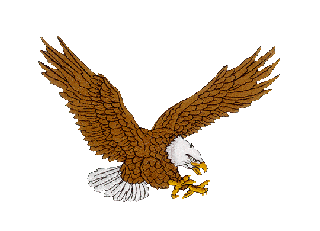     Christian                       School          www.comchristianschool.com3672 North Western AvenueConnersville,  IN  47331765-827-9600Tuition Structure 2018-2019Registration for all grades – non-refundable	Per student	April 13h – June 1st					 $75	Priority Registration – March 1st - April 12th				 $60	Late Registration  June 2nd – August 15th				$100Curriculum Rental Fees –non-refundable	Kindergarten								$215	1st – 3rd Grade								$200	4th – 8th Grade								$210	9th – 12th Grade							$225	Lab Fee- Biology, Middle/High School Art/Sewing			$ 30If your high school student participates in individualized instruction in a subject, additional fees may apply.Tuition Fees						Per Month		Year	1st child					$235			$2,350	2nd child					$220			$2,200	3rd child					$185			$1,850	4th child					$170			$1,700Half Day Kindergarten				$175			$1,750Full Day						$235			$2,350Tuition is based on a 10 month payment plan beginning on August 1, 2018Payment should be made in the school office by the 1st of each month.  A $25 late fee will be assessed for all late payments.Credit Card and Recurring Payment Plans are AvailableBook fees are due by June 1st in order to secure your child’s placement.A $50 Fee applies for each extra-curricular and sports programs.   Basketball is $75Thank you for the opportunity to teach your children!